Федеральное государственное бюджетное образовательное учреждениевысшего образования«Красноярский государственный медицинский университет имени профессора В.Ф. Войно-Ясенецкого»Министерства здравоохранения Российской Федерации(ФГБОУ ВО КрасГМУ им. проф. В.Ф. Войно-Ясенецкого Минздрава России)Утверждаю«01» 09. 2018г.Зав. кафедройд.м.н., доцент Базина М.И._____________                                                                                                                    (фио, подписЬ)Индивидуальный  планработы  ОРДИНАТОРАСпециальность: Акушерство и гинекология Кафедра: Акушерства и гинекологии ИПОФамилия: ЛоктионоваИмя: ЮлияОтчество: ИгоревнаФ.И.О. руководителя: к.м.н. доцент Шапошникова Екатерина Викторовна Срок обучения с   «01» 09.2018 г.                           по «31» 08.2020 г.2018 годУЧЕБНЫЙ ПЛАН ОСНОВНОЙ ПРОФЕССИОНАЛЬНОЙ ПРОГРАММЫ высшего ОБРАЗОВАНИЯ  - ПРОГРАММЫ ПОДГОТОВКИ КАДРОВ ВЫСШЕЙ КВАЛИФИКАЦИИ В ОРДИНАТУРЕ  ПО СПЕЦИАЛЬНОСТИ   31.08.01 « Акушерство и гинекология»          Код          Наименование специальности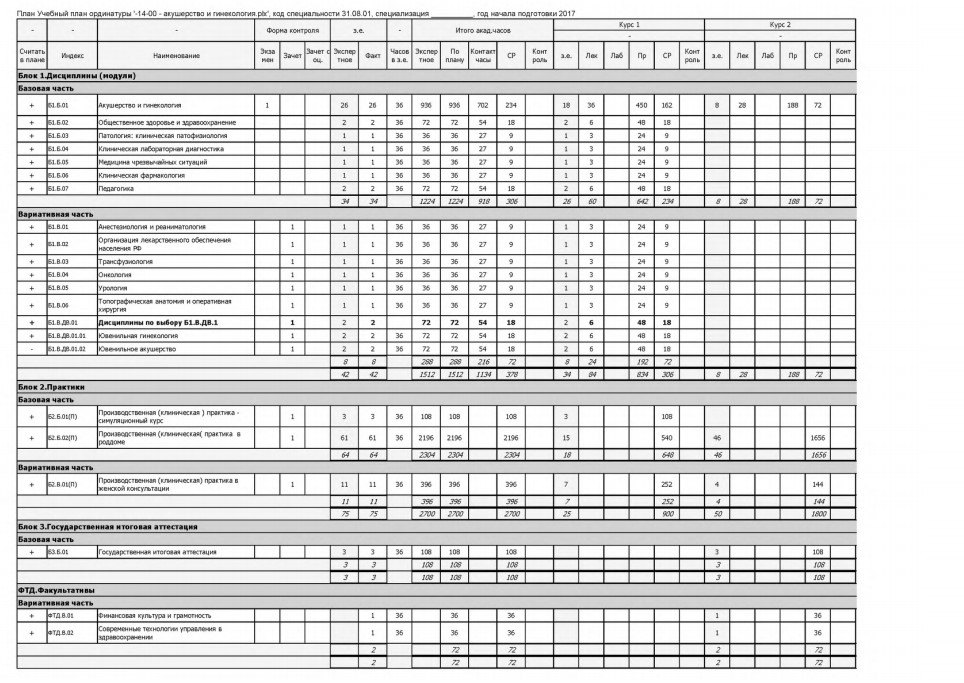 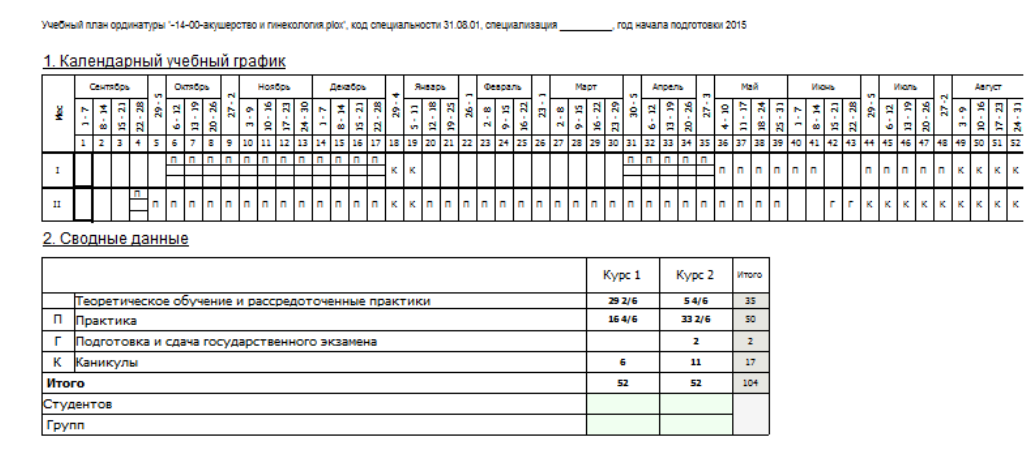 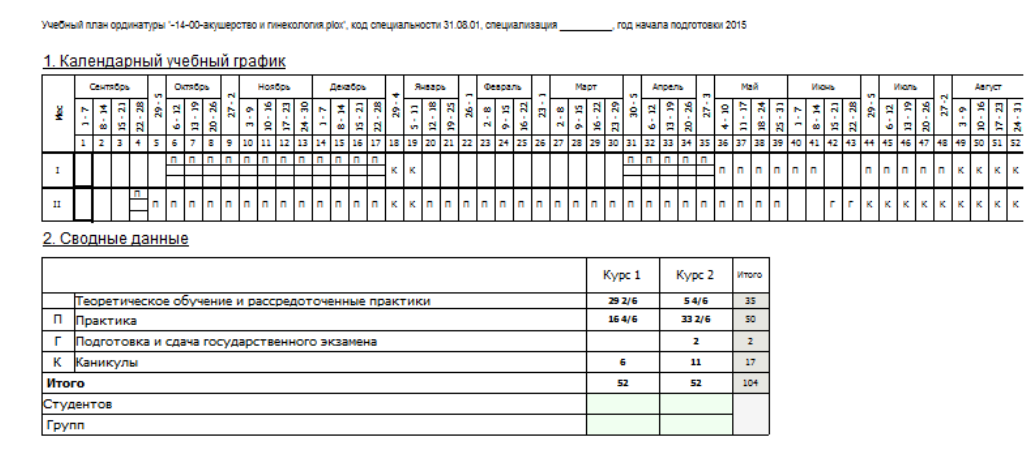 2.ВИДЫ ПРОФЕССИОНАЛЬНОЙ ДЕЯТЕЛЬНОСТИ, ПРОФЕССИОНАЛЬНЫЕ ЗАДАЧИ И ПЕРЕЧЕНЬ КОМПЕТЕНЦИЙ ПО СПЕЦИАЛЬНОСТИ   31.08.01 «Акушерство и гинекология»     Код	          Наименование специальностиВиды профессиональной деятельности, к которым готовятся выпускники, освоившие программу ординатуры:профилактическая;диагностическая;лечебная;реабилитационная;психолого-педагогическая;организационно-управленческая.Программа ординатуры направлена на освоение всех видов профессиональной деятельности, к которым готовится выпускник.Выпускник, освоивший программу ординатуры, готов решать следующие профессиональные задачи:профилактическая деятельность:предупреждение возникновения заболеваний среди населения путем проведения профилактических и противоэпидемических мероприятий;проведение профилактических медицинских осмотров, диспансеризации, диспансерного наблюдения;проведение сбора и медико-статистического анализа информации о	показателях здоровья населения различных возрастно-половых групп,характеризующих состояние их здоровья; диагностическая деятельность:диагностика заболеваний и патологических состояний пациентов на основе владения пропедевтическими, лабораторными, инструментальными и иными методами исследования;диагностика неотложных состояний; диагностика беременности; проведение медицинской экспертизы; лечебная деятельность:оказание специализированной медицинской помощи;участие в оказании скорой медицинской помощи при состояниях, требующих срочного медицинского вмешательства;оказание медицинской помощи при чрезвычайных ситуациях, в том числе участие в медицинской эвакуации;реабилитационная деятельность:проведение медицинской реабилитации и санаторно-курортного лечения; психолого-педагогическая деятельность:формирование у населения, пациентов и членов их семей мотивации, направленной на сохранение и укрепление своего здоровья и здоровья окружающих; организационно-управленческая деятельность:применение основных принципов организации оказания медицинской помощи в медицинских организациях и их структурных подразделениях;организация и управление деятельностью медицинских организаций и их структурных подразделений;организация проведения медицинской экспертизы; организация оценки качества оказания медицинской помощи пациентам; ведение учетно-отчетной документации в медицинской организации и ее структурных подразделениях;создание в медицинских организациях и их структурных подразделениях благоприятных условий для пребывания пациентов и трудовой деятельности медицинского персонала с учетом требований техники безопасности и охраны труда;соблюдение основных требований информационной безопасности.3. Планируемые результаты обучения  ПО СПЕЦИАЛЬНОСТИ   31.08.01  «Акушерство и гинекология »                                                    Код        Наименование специальностиВрач-специалист акушер-гинеколог должен знать: -Организационные принципы работы женской консультации и стационара; -Формы взаимодействия консультации с другими лечебно-профилактическими учреждениями; -Основные формы учетно-отчетной документации (обменная карта, материалы МСЭК и ВКК, санаторно-курортные карты, амбулаторные карты, истории родов, истории болезни, больничные листы и др.) -Диспансеризацию беременных;-Организация гинекологической помощи;-Диспансеризацию гинекологических больных;-Современные методы контрацепции;-Методы и принципы лечения амбулаторных больных;-Течение и ведение родов при разгибательных предлежаниях;-Использование современной медицинской аппаратуры в акушерстве и гинекологии;-Биомеханизм родов при переднеголовном, лобном и лицевом предлежании;-Тазовое предлежание. Диагностику, течение и ведение беременности;-Клиническое течение и ведение родов;-Разрывы матки, оказание неотложной помощи;-Плодоразрушающие операции (перфорация головки, эксцеребрация, краниоклазия);-Аномалии родовой деятельности;-Акушерские кровотечения;-Фетоплацентарную систему, влияние фармакологических средств на плод. Понятие о плацентарной недостаточности;-Реанимацию доношенных и недоношенных новорожденных;-Течение и ведение родов при гестозах;-Показания к кесареву сечению;-Ведение беременности и родов при экстрагенитальных заболеваниях;-Медицинские показания к прерыванию беременности;-Невынашивание и перенашивание беременности;-Послеродовые септические заболевания;-Воспалительные заболевания женских половых органов септической этиологии;-Физиотерапевтические методы лечения гинекологических больных;-Методы диагностики и лечения бесплодия;-Септический аборт. Показания к выскабливанию полости матки;-Методы функциональной диагностики менструального цикла;-ДМК. Оказание неотложной помощи;-Синдромы в гинекологии (климактерический. ПМС, СКЯ, АГС);-Методы лечения расстройств менструального цикла;-Показания к консервативному и хирургическому лечению при миоме матки;-Техники выполнения основных хирургических вмешательств в гинекологии;-Клинику опухолей и опухолевидных образований яичников;-Злокачественные заболевания матки и придатков матки (клинику, диагностику, лечение)Врач-специалист акушер-гинеколог должен уметь: -диагностировать беременность;-проводить физиопсихопрофилактическую подготовку беременных к родам;-определять показания к госпитализации беременных и гинекологических больных;-проводить профилактические осмотры;-определять группы риска беременных;-проводить санитарно-просветительную работу;-проводить анализ гинекологической заболеваемости;-определять биомеханизм родов при затылочном предлежании4-оказывать пособие по Цовьянову, классическое ручное пособие при та зовом предлежании плода;-диагностировать клинически узкий таз;-определять неправильное положение плода;-оказать  неотложную помощь при запущенном, поперечном положении плода;-вести быстрые и стремительные роды;-вести  беременность и роды при крупном плоде;-диагностировать эктопическую беременность-диагностировать острый живот в гинекологии;-оказывать неотложную помощь при сепсисе, бактериальном шоке;-интерпретировать тесты функциональной диагностики, гормональные исследования;-оценивать результаты гистологического исследования соскоба слизистой оболочки матки;-проводить диагностику фоновых и предраковых заболеваний шейки матки Врач-специалист акушер-гинеколог должен владеть: -Наружным и внутренним акушерским исследованием;-ведением физиологических родов-ручным пособием в родах при головном предлежании;-ушиванием разрывов шейки матки, влагалища, промежности,-родоразрешающими операциями (кесарево сечение, вакуум экстракция);-оказанием  неотложной помощи при гипотоническом кровотечении;-ручным обследованием послеродовой матки;-ручным отделением плаценты и выделением последа;-дополнительными методами исследования в оценке состояния плода (кардиотокография, амниоскопия, исследование крови на антитела, ультразвуковое сканирование, гормональный скрининг);-обработкой новорожденного;-методами диагностики и лечения гестозов беременных;-ведением послеродового периода;-владеть искусственным прерыванием беременности;-методами лечения и профилактики преждевременных родов;-методами  лечения послеродовых септических заболеваний;-особенностями лечения воспалительных заболеваний в острой и хронической стадиях. оказанием неотложной помощи;-пункцией брюшной полости через задний свод влагалища;-удалением маточной трубы;-операциями: ушивание, резекция яичника, энуклеация кисты яичника;-функциональным диагностическим выскабливанием слизистой оболочки тела и шейки матки. Гистероскопией;-цитологическим исследованием, прицельной биопсией, удалением полипов слизистой шейки4. ПЕРЕЧЕНЬ СТАНДАРТОВ И  ПРАКТИЧЕСКИХ УМЕНИЙ И НАВЫКОВ ПО СПЕЦИАЛЬНОСТИ.I	     –	профессионально ориентируется по данному вопросу.II	–	может использовать приобретенные навыки под руководством специалиста.III	–	может самостоятельно применять приобретенные навыки.Подпись заведующего кафедрой_________________________                                                                                                             подпись (Ф.И.О.)5. График прохождения ординатурыФакультативы (учебный год 2019/2020)Ординатор __________________(Локтионова Ю.И.)Руководитель ординатора    ________________________ (Шапошникова Е.В.)
№п/пПрактические навыки согласно образовательному стандарту специальностиКол-воКол-воСтандарт выполненияФ.И.О. и подписьРуководителяФ.И.О. и подписьРуководителяФ.И.О. и подписьРуководителяФ.И.О. и подписьРуководителя№п/пПрактические навыки согласно образовательному стандарту специальностиВсегоВ т.ч. самостоятельноСтандарт выполненияФ.И.О. и подписьРуководителяФ.И.О. и подписьРуководителяФ.И.О. и подписьРуководителяФ.И.О. и подписьРуководителя1Правильная оценка анамнеза и особенностей течения беременности120120III2Правильная оценка противопоказаний к сохранению беременности4040III3Выявление факторов риска развития беременности, проведение профилактики осложнений12080III4Правильный выбор и оценка методов исследования беременной и плода, состояния фетоплацентарной системы, проведение
профилактики фетоплацентарной недостаточности12090III5Осуществление дифференциального подхода к составлению плана ведения беременной с различной акушерской и соматической патологией10090III6Определение зрелости шейки матки и готовности организма к родам100100III7Осуществить прием родов1515II8Операция кесарево сечение2020II9Выработка тактики ведения родов при патологически протекающей беременности, преждевременных и запоздалых родов, определение показаний к оперативному родоразрешению8040II10Рассечение и зашивание промежности1010III11Акушерские щипцы и вакуум экстракция плода21II12Реанимация в родильном зале при асфиксии новорожденных52II13Ведение родов при тазовом предлежании (ручные пособия)205II14Контрольное ручное обследование послеродовой матки. Ручное вхождение в матку (отделение плаценты)63III15Прерывание беременности в поздние сроки53II16Проведение инфузионо – трансфузионной терапии3030II17Интерпретация показателей системы гемостаза и проведение коррекции выявленных нарушений3030II18Проведение медикаментозной профилактики акушерских кровотечений при патологически протекающей беременности в родах3015II19Проведение баллонной тампонады при гипотоническом кровотечении22II20Владение способами остановки кровотечения в III  периоде родов и раннем послеродовом периоде3015III21Оценка степени тяжести гестоза, эффективности проведения терапии, состояния плода и фетоплацентарной системы, показания к досрочному родоразрешению, методы родоразрешения5050III22Разработка дифференциального плана ведения родильниц после осложненных и оперативных родов. Выбор соответствующих методов лечения и обследований.4025III23Проведение профилактики развития послеродовых воспалительных заболеваний в группах риска4020III24Составление плана дальнейшего ведения женщин из группы "риска" и разработка принципов реабилитации в женской консультации2020III25Умение провести анализ основных   показателей   деятельности акушерского стационара и женской консультации.1010IIIПРЕНАТАЛЬНАЯ ДИАГНОСТИКАПРЕНАТАЛЬНАЯ ДИАГНОСТИКАПРЕНАТАЛЬНАЯ ДИАГНОСТИКАПРЕНАТАЛЬНАЯ ДИАГНОСТИКАПРЕНАТАЛЬНАЯ ДИАГНОСТИКАПРЕНАТАЛЬНАЯ ДИАГНОСТИКАПРЕНАТАЛЬНАЯ ДИАГНОСТИКАПРЕНАТАЛЬНАЯ ДИАГНОСТИКАПРЕНАТАЛЬНАЯ ДИАГНОСТИКА1Эхографическая диагностика12080II2Первый триместр беременности         10070III3Выявление плодного яйца10070III4Измерение плодного яйца10070III5Выявление эмбриона в полости плодного яйца10025III6Измерение эмбриона5025III7Определение расположения ворсистого хориона5025II8Выявление патологии плодного яйца, и эмбриона:-	аномальное расположение плодного яйца;-	анэмбриония;-	неразвивающаяся беременность101010555IIIIII9Эхографические признаки:-	угрозы прерывания беременности;-	начавшегося аборта;-	аборта в ходу101010555IIIIIIIII10Эхография матки и придатков матки5050III11Выявление патологии матки и придатков матки:-	патология миометрия;-	аномалии развития матки;-	истмикоцервикальная недостаточность;-	внематочная беременность;-	патологические образования в области придатков матки1010101010557510IIIIIIIIIIIIIII12Подготовка заключения по результатам диагностики10070III13Фетометрия3025II14Выявление задержки развития плода2010III15Оценка анатомического состояния плода с целью выявления отклонений от его нормального развития (аномалии развития) без уточнения формы патологии5015III16Определение функционального состояния плода:-	оценка дыхательных движений;-	оценка двигательной активности;-	оценка тонуса101010101010IIIIIIIII17Определение степени зрелости плаценты и ее сопоставление с гестационным сроком1818III18Измерение толщины плаценты2020III19Определение расположения плаценты1010III19Выявление патологических включений в структуре плаценты1010II20Определение объема околоплодных вод3030II21Подготовка заключения по результатам эхографического исследования5025II22Допплерографическая диагностика:-	маточно-плацентарного кровотока (маточная артерия);-	фетоплацентарного кровотока (артерии пуповины);-	плодового кровотока (аорта плода)202020151515IIIIII23Подготовка заключения по результатам допплерографии2015II24КардиотокографияОпределение базалъного ритма. Определение вариабельности базалъного ритма5040III25Определение характера и частоты акцелераций5050III26Определение характера и частоты децелераций5050III27Подготовка заключения по результатам кардиотокографии.5040IIIГИНЕКОЛОГИЯГИНЕКОЛОГИЯГИНЕКОЛОГИЯГИНЕКОЛОГИЯГИНЕКОЛОГИЯГИНЕКОЛОГИЯГИНЕКОЛОГИЯГИНЕКОЛОГИЯ1Произвести бимануальное влагалищное, ректовагинальное исследование и интерпретировать полученные данные120120III2Получить объективную информацию о заболевании100100III3Выявить специфические признаки гинекологического заболевания10070III4Определить показания к госпитализации10080III5Оценить тяжесть состояния больной10080III6Выработать план ведения больной10080III7Определить необходимость применения специфических
методов исследования10080III8Взятие мазков на флору из влагалища, цервикального канала и уретры100100III9Взятие мазков на онкоцитологию100100III10Проведение расширенной кольпоскопии3030III11Проведение тестов функциональной диагностики и умение их оценивать1010III12Проведение кольпоцитологического исследования1010III13Проведение и интерпретация данных "УЗИ у гинекологических и  онкологических больных, включая  трансвагинальное.10080III14Зондирование полости матки6850III15Взятие аспирата из полости матки (PIPELLE, IPAS)3020III16Пункция брюшной полости через задний свод3020III17Удаление полипа слизистой цервикального канала3015III18Раздельное диагностическое выскабливание цервикального канала и стенок матки3015III19Медицинский аборт2010III20Проведение гистероскопии3015III21Проведение гистеросальпингографии52III22Зондирование и промывание желудка.21III23Участие в проведении хромоцистоскопии. Интерпретация данных.42II24Участие в лапароскопии. Интерпретация данных.3020II25Удаление кист наружных половых органов105II26Пункция лимфатических узлов,  образований22II27Проведение ножевой биопсии шейки матки42III28Проведение диатермокоагуляции шейки матки107III29Выполнение лапаротомии. Тубэктомия.102III30Выполнение лапаротомии. Цистэктомия(аднексэктомия)102III31Выполнение лапаротомии. Гистерэктомия 103III32Выполнение влагалищной гистерэктомии52III33Проведение и интерпретация данных МРТ у гинекологических и онкологических больных2010III№Название разделаНазвание разделаМесто работыПродолжительность Продолжительность Продолжительность Кол-во часовФорма контроля№Название разделаНазвание разделаМесто работыНачалоНачалоОкончание Кол-во часовФорма контроля224456Фундаментальные дисциплиныФундаментальные дисциплиныФундаментальные дисциплиныФундаментальные дисциплиныФундаментальные дисциплиныФундаментальные дисциплиныФундаментальные дисциплиныФундаментальные дисциплиныФундаментальные дисциплиныАкушерство и гинекологияАкушерство и гинекологияКафедра акушерства и гинекологии ИПО01.09.18-05.10.1806.10.18-28.12.1830.03.19-03.05.1915.06.19-28.06.1902.09.19-28.09.1901.06.20-13.06.2001.09.18-05.10.1806.10.18-28.12.1830.03.19-03.05.1915.06.19-28.06.1902.09.19-28.09.1901.06.20-13.06.2001.09.18-05.10.1806.10.18-28.12.1830.03.19-03.05.1915.06.19-28.06.1902.09.19-28.09.1901.06.20-13.06.201год-6482год-288экзамен«ОЗиЗ»«ОЗиЗ»Кафедра управления в здравоохранении ИПОПо расписаниюПо расписаниюПо расписанию72зачет«Патология: клиническая патофизиология»«Патология: клиническая патофизиология»Кафедра патологической физиологии им. Проф. В В. ИвановаПо расписаниюПо расписаниюПо расписанию36зачет«Клиническая лабораторная диагностика»«Клиническая лабораторная диагностика»Кафедра кардиологии, функциональной и клинико-лабораторной диагностики ИПОПо расписаниюПо расписаниюПо расписанию36зачетСмежные дисциплиныСмежные дисциплиныСмежные дисциплиныСмежные дисциплиныСмежные дисциплиныСмежные дисциплиныСмежные дисциплиныСмежные дисциплиныСмежные дисциплины«Медицина ЧС»«Медицина ЧС»Кафедра мобилизационной подготовки ЗО, медицины катастроф и скорой помощиПо расписаниюПо расписаниюПо расписанию36зачет«Клиническая фармакология»«Клиническая фармакология»Кафедра фармакологии с курсами клинической фармакологии, фармацевтической технологии и курсом ПОПо расписаниюПо расписаниюПо расписанию36зачет«Педагогика»«Педагогика»Кафедра педагогики и психологии с курсом ПОПо расписаниюПо расписаниюПо расписанию72зачетВариативная частьВариативная частьВариативная частьВариативная частьВариативная частьВариативная частьВариативная частьВариативная частьВариативная часть«Анестезиология и реаниматология»«Анестезиология и реаниматология»Кафедра анестезиологии и реаниматологии ИПОПо расписаниюПо расписаниюПо расписанию36зачет«Организация лекарственного обеспечения населения РФ»«Организация лекарственного обеспечения населения РФ»Кафедра управления и экономики фармации с курсом ПОПо расписаниюПо расписаниюПо расписанию36зачет«Трансфузиология »«Трансфузиология »Кафедра мобилизационной подготовки ЗО, медицины катастроф и скорой помощиПо расписаниюПо расписаниюПо расписанию36зачет«Онкология»«Онкология»Кафедра онкологии и лучевой терапии с курсом ПОПо расписаниюПо расписаниюПо расписанию36зачет«Урология»«Урология»Кафедра урологии, андрологии и сексологии ИПОПо расписаниюПо расписаниюПо расписанию36зачет«Топографическая анатомия и оперативная хирургия»«Топографическая анатомия и оперативная хирургия»Кафедра оперативной хирургии и топографической анатомииПо расписанию По расписанию По расписанию 36зачетОбучающий симуляционный курс-Общепрофессиональные умения и навыкиОбучающий симуляционный курс-Общепрофессиональные умения и навыкиКафедра симуляционных технологийКафедра симуляционных технологийПо расписаниюПо расписанию36Диф.зачет-Специальные профессиональные умения и навыки-Специальные профессиональные умения и навыкиКафедра акушерства и гинекологии  ИПОКафедра акушерства и гинекологии  ИПО06.10.18- 02.11.1806.10.18- 02.11.1872Диф.зачетДисциплины по выбору ординатораДисциплины по выбору ординатораДисциплины по выбору ординатораДисциплины по выбору ординатораДисциплины по выбору ординатораДисциплины по выбору ординатораДисциплины по выбору ординатораДисциплины по выбору ординатораДисциплины по выбору ординатораЮвенильная гинекологияКафедра акушерства и гинекологии ИПОПо расписаниюПо расписаниюПо расписанию72зачетПРАКТИКААКУШЕРСТВО (стационар)540Диф.зачет-Отделение патологии беременных РД №601.04.19- 29.04.1901.04.19- 29.04.1901.04.19- 29.04.19126Диф.зачет- Женская консультация ЖК РД № 203.06.19-14.06.1928.06.19-02.08.1903.06.19-14.06.1928.06.19-02.08.1903.06.19-14.06.1928.06.19-02.08.19252Диф.зачет- Родовое отделениеРД №630.04.19- 31.05.1930.04.19- 31.05.1930.04.19- 31.05.19144Диф.зачет- Приемное отделение  РД №605.10.18-05.11.1816.11.18- 27.11.1805.10.18-05.11.1816.11.18- 27.11.1805.10.18-05.11.1816.11.18- 27.11.18135Диф.зачет- Акушерское отделение РД №628.11.18-28.12.1828.11.18-28.12.1828.11.18-28.12.18135Диф.зачетГИНЕКОЛОГИЯ1656Онкогинекология ( Отделение онкогинекологической хирургии)КГБУЗ «ККК Онкологический диспансер им. А.И. Крыжановского»23.09.19 – 23.11.1923.09.19 – 23.11.1923.09.19 – 23.11.19450Диф.зачетПоликлиника (женская консультация)ЖК РД № 225.11.19 – 12.12.1925.11.19 – 12.12.1925.11.19 – 12.12.19144Диф.зачетОперативная гинекология (гинекологическое отделение )КГБУЗ ККБ13.12.19 – 28.12.1913.01.20 – 22.02.2013.12.19 – 28.12.1913.01.20 – 22.02.2013.12.19 – 28.12.1913.01.20 – 22.02.20450Диф.зачетЮвенильная гинекология(гинекологическое отделение 5)КМ ГБ№424.02.20 – 11.04.2024.02.20 – 11.04.2024.02.20 – 11.04.20378Диф.зачетКонсервативная гинекология ( гинекологическое отделение 2)КМ ГБ№413.04.20 – 30.05.2013.04.20 – 30.05.2013.04.20 – 30.05.20378Диф.зачетГосударственная (итоговая) аттестация108Выпускной экзамен по специальности15.06.20-27.06.2015.06.20-27.06.2015.06.20-27.06.20Экзамен1.Финансовая культура и граммотностьКафедра экономики и менеджментапо расписаниюЗачет362.Современные технологии управления в здравоохраненииКафедра управления в здравоохранении ИПОпо расписаниюЗачет36